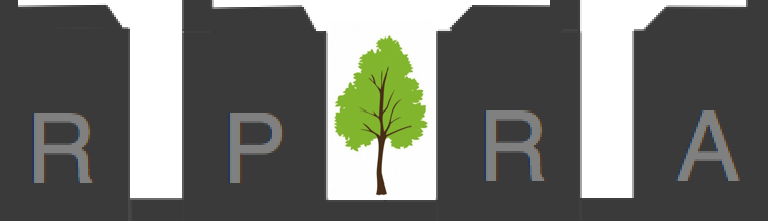 www.rpresidents.co.ukMinutes of the Roussillon Park Residents’ Association Committee Meeting held on 9 May 2018 in the Community Hall at 19.001  PreliminariesPresent: Ken Jones (KJ Chair), Gerry Cleaver (GC), Alistair Hoare (AH), Robert Johnston (RJ), Lory Lloyd (LL), Pat Riches (PR), Susan Rose (SR), Fiona Steele (FS)Apologies: Peter Day, Matt James, Jemima Noyce, Matt TaylorMinutes of Last Committee Meeting 7 March 2018Accepted as a correct record save that ‘Horne’ should be replaced by ‘Hoare’ in Minute 1Matters Arising not covered elsewhere on the AgendaNoneChair’s Report KJ4.1 Planning Application for the KeepAn extension has been made to 25 May 2018 to allow for further negotiations.  There is still concern over the cut-through from the Broadway to the Keep, and Committee members reiterated the need for a barrier across Otway Road to curb rat-running.  Members discussed routes from MOD properties for emergency vehicles, and it was noted that the Green itself could be used in extremis. (Action: KJ to produce note including WSCC comments on traffic via Otway “mews” and send via local councillor for onward transmission to the Council and Planners. KJ will also consult MoD).There was an extensive discussion at the meeting following on from the General Residents’ Meeting on 18 April where William Barnes had presented a preliminary study of possible options for the management of parking and traffic flow on the estate.  This was thought to be a valuable step forward, but more work needs to be done to bring residents on side.  RJ noted that RMG has to play its part by enforcing estate covenants. (Action: KJ to remind RMG)4.3 Communications with MembersKJ and MT are still working on this, having to take into account new data protection regulations as well.5  Finances and Membership (GC)GC reported a welcome uplift in membership to 62 paid-up households.  Finances stand at £599.53 in the current account and £22.10 petty cash.6  Gardening and MOD Liaison (LL)6.1 GardeningAgreed that the recent grass cutting has left something to be desired, and it is important that the grass is cut closely for the ‘Picnic on the Green’ event (Action: LL to ask Jessica Leggate (RMG) to ensure that the gardening contractor has the necessary instructions).6.2 MODLL has not had recent contact with the MOD but she will chase them on the need for tidying up the stretch of road between RJ’s property and the MOD flats (Action: LL).6.3 BenchesMT had suggested via an email round-robin to Committee members that a number of benches be purchased and securely placed around the Green for the enjoyment of residents.  The idea found favour but it was agreed that residents should be consulted first, also asking them for further leisure ideas.  This could be done via a notice/canvassing at the ‘Picnic on the Green’ event, and Committee members were asked to send any suggestions to AH who will liaise with KJ on appropriate wording for the notice (Action: All to put in ideas to KJ and AH, and AH to canvas views in person at the event).  Noted also that KJ had floated the idea of the CCDT funding bench(es).7  Picnic on the Green7.1 Widening AccessKJ had received a suggestion from the Summersdale Residents’ Association that the two RAs might co-operate on outdoor social events.  This was welcomed by the Committee, and it was proposed that members of the SRA could be invited to attend ‘Picnic on the Green’ as a taster for possible jointly-funded future events (Action: KJ).  Noted that it should be stressed to the SRA that no cars would be allowed for the event.7.2 The Event Itself	GC reported that the following have been booked – bouncy castle, tug-of-war, music, tabletennis and croquet.  Additionally more Pimms and associated disposables will be required. (Action GC and LL).  Also agreed that another cake competition could be laid on and decorated cupcakes were decided upon (Action: All to suggest a theme).  Senior (eg a bottle of prosecco) and junior (book token) prizes were suggested for the best offering, employing the democratic voting system adopted in 2017.  Suggested that an appropriate charitable beneficiary could be the new Dementia Hub in Tangmere.  The flyer for the event will need to be circulated by 20May (Action: All)8  Other Social Events for 20188.1 ‘Secret Gardens of Roussillon Park (24 June)Arrangements well in hand with a further meeting of the sub-Committee arranged for 10 May8.2 Royal Sussex Regiment in WW1 Talk (7 November)Arrangements well in hand8.3 Lions at Christmas In hand (KJ liaising)8.4 Carols at Christmas (16 December at 4.00pm)In hand8.5 Any Other IdeasSuggested that one such could be an end-of-school-summer–holiday party for the children – possibly jointly with the SRA. (Action:  All to give further thought) 9 Date of Next MeetingRearranged for 10 July 201810  Any Other Business10.1 Rubbish BinsRJ suggested that as the estate is now complete, there is need for further rubbish bins on the site.  Agreed to give this some thought (Action: All)10.2 Street and Gutter CleaningOngoing arrangements for street and gutter cleaning were queried.  (Action:FS to raise at the Shadow ManCo meeting on 11 May)Afternote: At the meeting on 11 May it was confirmed that the above is indeed the case but underground foul drains and sewers will be the responsibility of the relevant utility.10.3 Community SpeedwatchThis idea has been on hold but KJ noted that he was aware of a similar initiative elsewhere in Chichester and he will arrange to talk to the person on the lead in this (Action:KJ)There being no further business the meeting closed at 20.30FS 130518 